Glofenau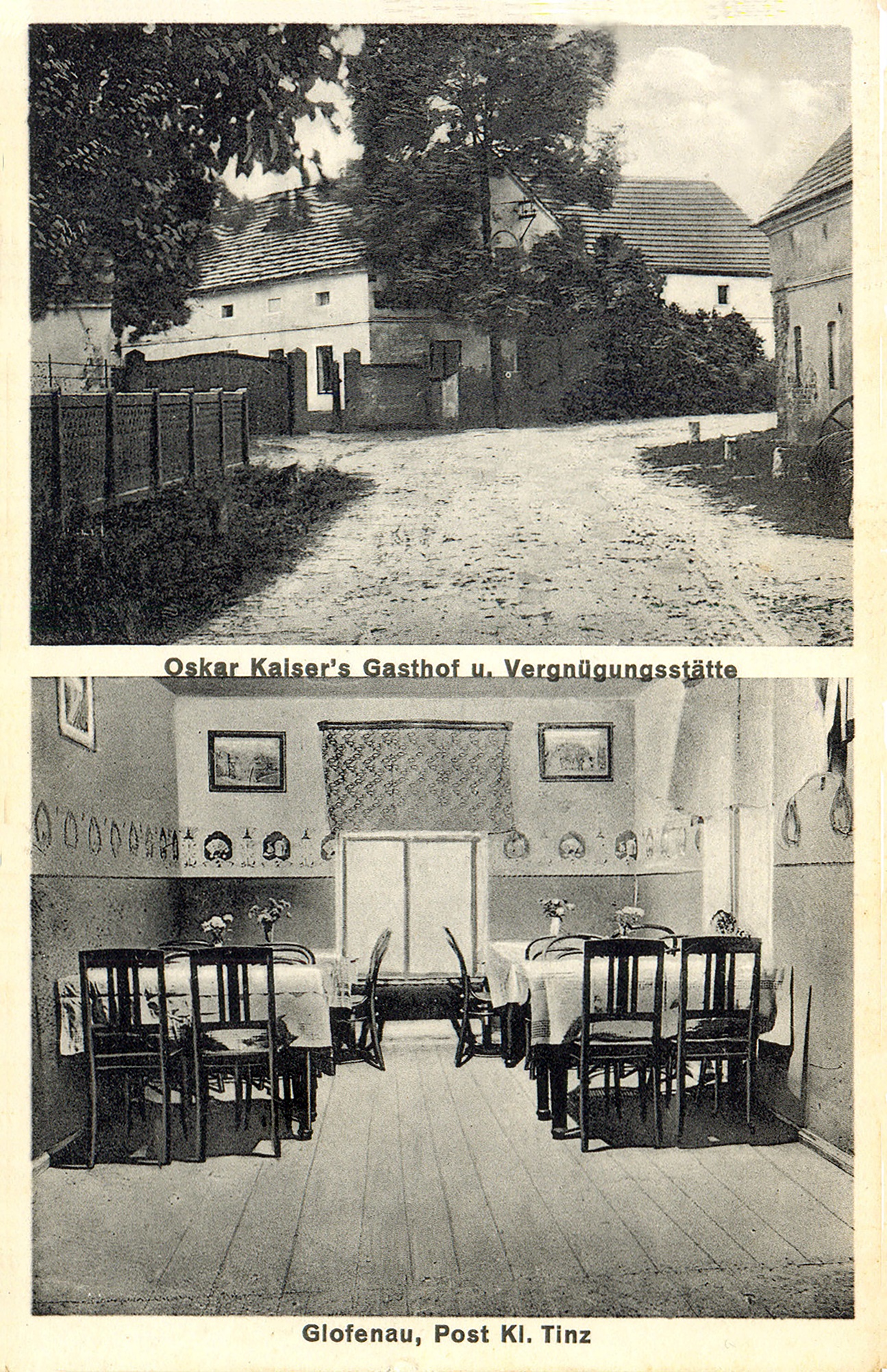 